ESCUELA DE COMERCIO N° 1PROF. JOSE ANTONIO CASAS”Belgrano esq. Alberdi                                     Telef. 0388-4227357                                            San Salvador de JujuyTRABAJO PRACTICO N° 2 - PARA TODOS LOS SEGUNDO AÑOSEspacio Curricular: TeatroTurno: Mañana y TardeProfesora Responsable: Gloria Beatriz Rivero                                  Classroom: Código de clase del T. MAÑANA:     2do 1ra: dpxmcut,    2do 2da: 72ulcge,       2do 6ta: soc5esc                                    T. TARDE: 2do 3ra: 26ebqrs,        2do 4ta: 3almna5,          2do 5ta: 55uouae                       Nombre de los integrantes del grupo y curso.GRUPO: A -BTEMA:  Reconocimiento y diferenciación de códigos teatrales.LEER ATENTAMENTE LAS SIGUIENTES DEFINICIONES; QUE HAY QUE TENER EN CUENTA A LA HORA DE ESCRIBIR UN CUENTO PARA PODER ADAPTARLOS O MODIFICARLOS.Toda historia tiene tres partes: introducción, desarrollo (nudo) y desenlace.INTRODUCCION: ¿Qué es?  …. En la introducción, presentamos y describimos los personajes, el lugar y el momento donde ocurre nuestra historia. DESARROLLO:  En el desarrollo o nudo contamos la trama principal de la historia. ¿Qué problema hay? ¿cómo evoluciona tus personajes? ¿introduce otros nuevos en la historia? ¿Qué hacen?DESENLACE: En el desenlace o final contamos como termina la historia. Cuenta como se acaban las tramas y que pasa con los personajes.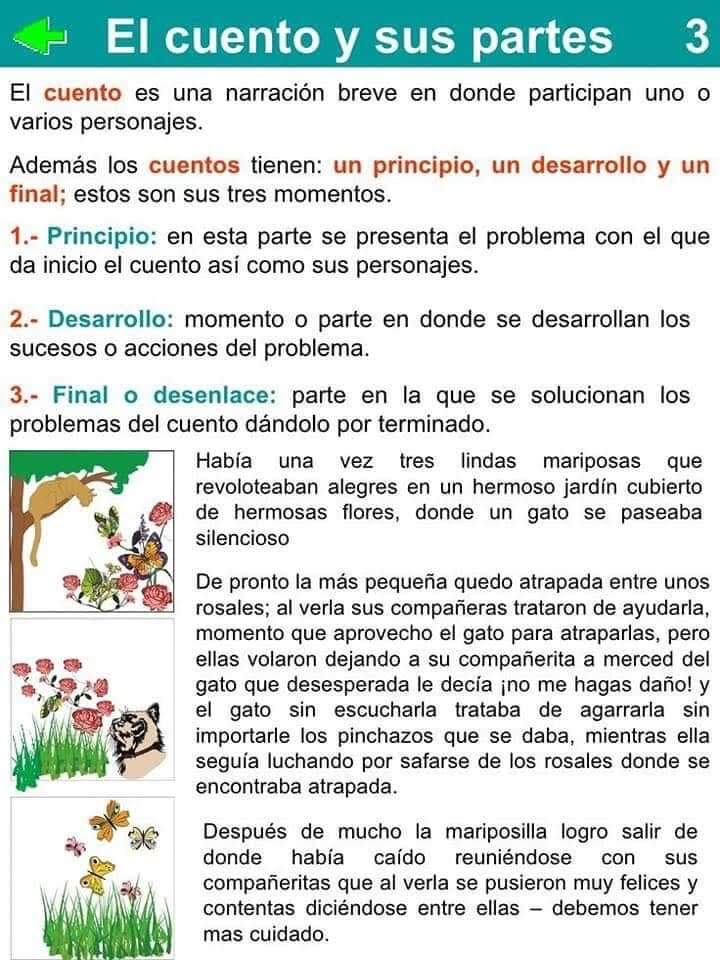 CONSIGNAS: Buscar por YOUTUBE, ESTRUCTURA DRAMATICA -  video Didactico Nivel secundario. Escuchamos atentamente.https://youtu.be/8jKcfWsHPQIUna vez seleccionado el cuento, poesia o obra etc, empieza a escribir o  redactar el cuento grupalmente, teniendo en cuenta las partes del cuento y los elementos de la estructura dramatica.Dibujar la escenografia o espacio escenico.